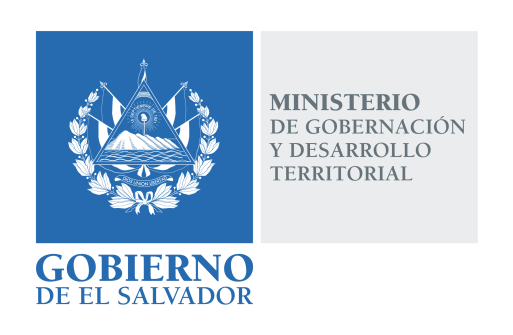 MINISTERIO DE GOBERNACIÓN Y DESARROLLO TERRITORIALREPÚBLICA DE EL SALVADOR, AMÉRICA CENTRALRESOLUCIÓN NÚMERO CIENTO OCHENTA Y CUATRO. En la Unidad de Acceso a la Información Pública del Ministerio de Gobernación y Desarrollo Territorial: San Salvador, a las trece horas con treinta minutos del día trece de noviembre de dos mil dieciocho. CONSIDERANDO: Téngase por recibida la solicitud de información en la Unidad de Acceso a la Información Pública de este Ministerio en fecha siete de noviembre del presente año, a nombre de -------------------------------------------, registrada por esta Unidad bajo el correlativo MIGOBDT-2018-0181, en la que esencial y textualmente requiere: “Copia de acuerdo de nombramiento de las señoras Rosa Delmy Erazo y Cecilia Jeaneth Mercado, en representación del Cuerpo de Bomberos de El Salvador, para que realicen Misión Oficial a Costa Rica en las fechas del 19 al 23 de octubre de 2018.”Que la referida solicitud cumple con todos los requisitos establecidos en el Art. 66 de la Ley de Acceso a la Información Pública –LAIP-, a su vez dicha información no se encuentra entre las excepciones enumeradas en los artículos 19 y 24 de la Ley y 19 de su Reglamento.Que en razón de lo anterior, conforme al Art. 70 de la LAIP, se trasladó la solicitud a la Dirección Jurídica de este Ministerio por medio del memorando MEM-UAIP-187-2018 de fecha siete de noviembre de dos mil dieciocho.Que en fecha trece de noviembre del año en curso se recibió respuesta por parte de la Dirección Jurídica, misma que se adjunta con la presente Resolución.POR TANTO, conforme a los Arts. 86 Inciso 3° de la Constitución y Arts. 2, 7, 9, 10, 50, 62 y 72 de la Ley de Acceso a la Información Pública, esta Unidad de Acceso a la Información Pública, RESUELVE:Conceder el acceso a la información solicitada.Remitir la presente por el medio señalado para tal efecto. NOTIFÍQUESE.LICDA. JENNI VANESSA QUINTANILLA GARCÍAOFICIAL DE INFORMACIÓN AD-HONOREM